1348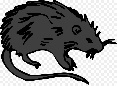 1665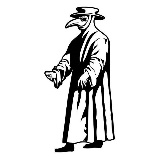 1860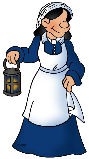 1909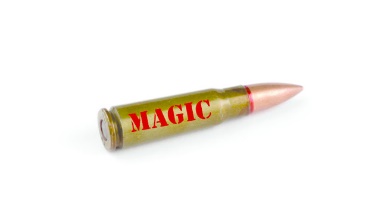 1440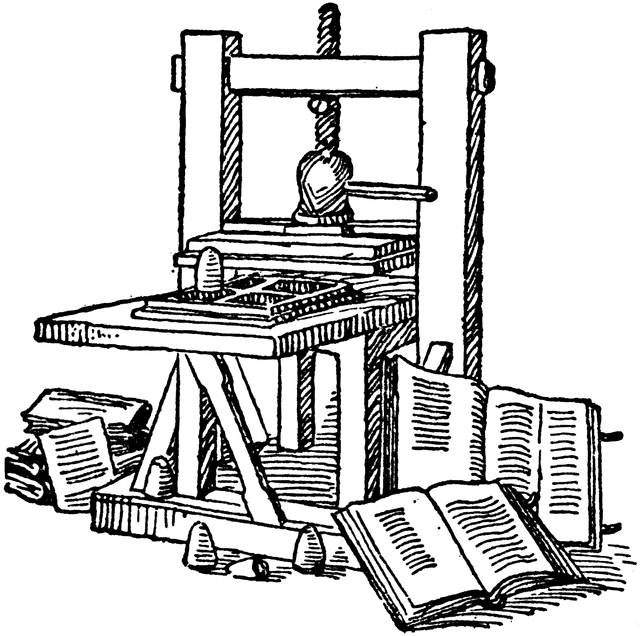 1676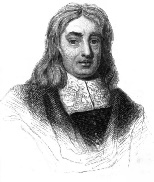 1861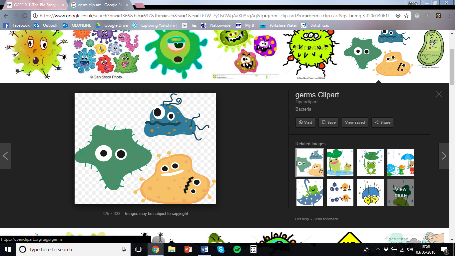 1928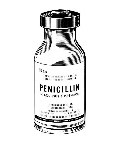 1543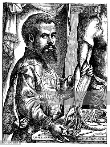 1796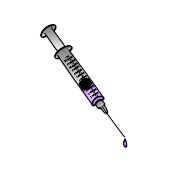 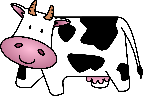 1865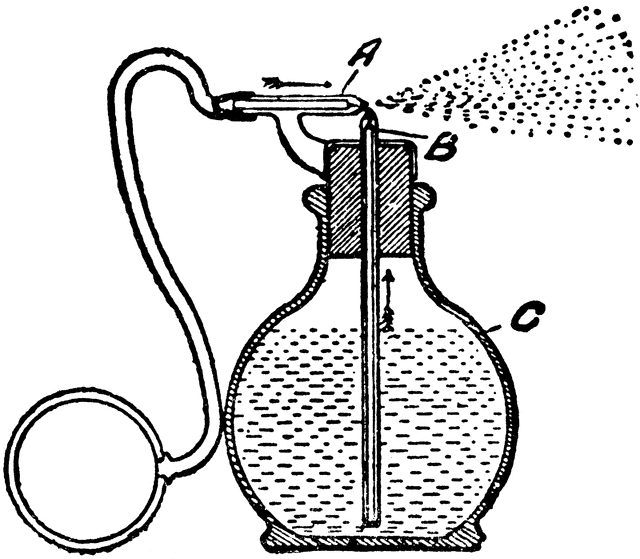 1948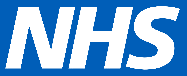 1628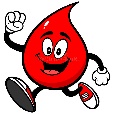 1847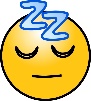 1875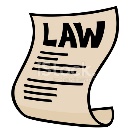 1954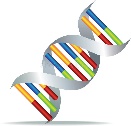 1660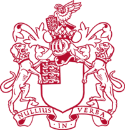 1854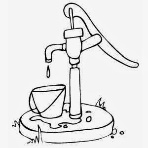 1882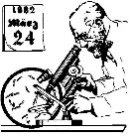 1990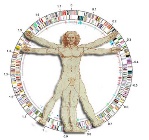 